KËSHILLI I MINISTRAVE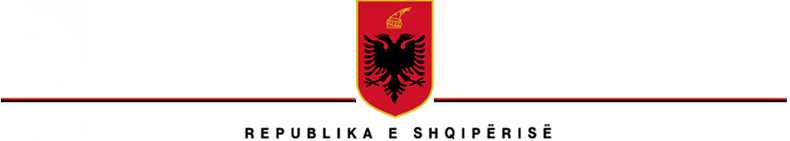 ProjektVENDIMNr. ______, datë ___.___.2021PËRPRONËSINË E RRUGËVE SHTETËRORE DHE KALIMET E PRONËSISË MIDIS ENTEVE PRONARE TË RRUGËVENë mbështetje të nenit 100 të Kushtetutës, të nenit 2 të ligjit nr.8378, datë 22.7.1998, “Kodi Rrugor i Republikës së Shqipërisë”, të ndryshuar, të nenit 6 të ligjit nr. 10164, datë 15.10.2009, “Për Autoritetin Rrugor Shqiptar”, të nenit 4 të VKM nr. 153, datë 7.4.2000, i ndryshuar, me propozimin e ministrit të Infrastrukturës dhe Energjisë, Këshilli i MinistraveV E N D O S I:1. Të miratojë inventarin e rrugëve shtetërore sipas tabelës 1, bashkëlidhur.2. Të miratojë kalimin e pronësisë nga entet lokale të rrugëve tek Autoriteti Rrugor Shqipar sipas tabelës 2, bashkëlidhur.3. Të miratojë kalimin e pronësisë nga Autoriteti Rrugor Shqiptar tek entet lokale të rrugëve sipas tabelës 3, bashkëlidhur.4. Autoriteti Rrugor Shqiptar të përditësojë Arkivin Kombëtar të Rrugëve dhe të bëjë publikimet e nevojshme elektronike të inventarit të rrjetit rrugor. Entet lokale të rrugëve të dërgojnë të dhënat e përditësuara në këtë Arkiv.5. Instituti i Transportit dhe Autoriteti Rrugor Shqiptar të përgatisin tabelën e distancave kilometrike ndërqytetëse. Pika e fillimit të numërimit të kilometrave të rrjetit rrugor shtetëror të jetë Nyja rrugore me koordinata: N41020’22”; E19047’06”.6. VKM Nr. 405, datë 8.1.1996, “Për administrimin e rrjetit rrugor kombëtar dhe rrjetit rural të Republikës së Shqipërisë”, i ndryshuar, shfuqizohet.7. Ngarkohen Ministria e Infrastrukturës dhe Energjisë, Ministria e Brendshme, Autoriteti Rrugor Shqiptar, Instituti i Transportit, prefektët e qarqeve dhe bashkitë për zbatimin e këtij vendimi.Ky vendim hyn në fuqi me botimin në Fletoren Zyrtare.	KRYEMINISTRIEdi RAMA